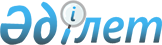 О внесении изменений и дополнений в решение Жанаозенского городского маслихата от 12 декабря 2011 года № 47/333 "О городском бюджете на 2012-2014 годы"Решение маслихата города Жанаозен от 14 сентября 2012 года № 8/74. Зарегистрировано Управлением юстиции города Жанаозен 19 сентября 2012 года № 2150

      В соответствии Бюджетного кодекса Республики Казахсан от 4 декабря 2008 года № 95-IV, Закона Республики Казахстан от 23 января 2001 года № 148 «О местном государственном управлении и самоуправлении в Республике Казахстан» и решением областного маслихата от 5 сентября 2012 года № 6/72 «О внесении изменений в решение областного маслихата от 6 декабря 2011 года № 39/448 «Об областном бюджете на 2012-2014 годы» (зарегистрировано в Реестре государственной регистрации нормативных правовых актов за № 2146 от 12 сентября 2012 года), городской маслихат РЕШИЛ:



      1. Внести в решение городского маслихата от 12 декабря 2011 года № 47/333 «О городском бюджете на 2012-2014 годы» (зарегистрировано в Реестре государственной регистрации нормативных правовых актов за № 11-2-180 от 10 января 2012 года, опубликовано в газете «Жанаозен» от 4 февраля 2012 года № 10) следующие изменений и дополнений:



      Пункт 1 изложить в новой редакции:



      «1. Утвердить бюджет города на 2012-2014 годы согласно приложению 1, в том числе на 2012 год, в следующих объемах:



      1) доходы – 15 971 574 тысяч тенге, в том числе по:

      налоговым поступлениям – 9 415 971 тысяч тенге;

      неналоговым поступлениям – 267 552 тысяч тенге;

      поступлениям от продажи основного капитала – 110 549 тысяч тенге;

      поступлениям трансфертов – 6 177 502 тысяч тенге;



      2) затраты – 16 281 502 тысяч тенге;



      3) чистое бюджетное кредитование – 0 тенге, в том числе:

      бюджетные кредиты - 0 тенге;

      погашение бюджетных кредитов – 0 тенге;



      4) сальдо по операциям с финансовыми активами – 75 329 тысяч тенге, в том числе:

      приобретение финансовых активов – 75 329 тысяч тенге;

      поступления от продажи финансовых активов государства – 0 тенге;



      5) дефицит (профицит) бюджета – 385 257 тысяч тенге;



      6) финансирование дефицита (использование профицита) бюджета – 385 257 тысяч тенге».



      в пункте 2:

      в подпункте 1):

      цифры «64» заменить цифрами «66»;

      в подпункте 2):

      цифры «0» заменить цифрами «100»;

      в подпункте 3):

      цифры «0» заменить цифрами «100»;

      в подпункте 4):

      цифры «0» заменить цифрами «100»;

      в подпункте 6):

      цифры «65» заменить цифрами «68,6»



      в пункте 2-1 дополнить новым абзацем:

      «Бюджету Мангистауской области на поддержку предпринимательства в городе Жанаозен».



      дополнить пунктом 2-3 следующего содержания:

      «2-3. Учесть что в городском бюджете на 2012 год предусмотрено целевые текущие трансферты из областного бюджета, порядок использования которых определяется на основании постановления акимата города:

      предоставление грантов акима области на обучение в ВУЗах республики».



      в пункте 3:



      в подпункте 2) исключить двенадцатый, тринадцатый и четырнадцатый абзац».



      приложения 1,6 к указанному решению изложить в новой редакции согласно приложениям 1,2 настоящего решения.



      2. Настоящее решение вводится в действие с 1 января 2012 года.      Председатель сессии                     О.Байкулов      Секретарь городского

      маслихата                               С. Мынбай      «СОГЛАСОВАНО»      Начальник государственного

      учреждения «Жанаозенский

      городской отдел экономики и

      бюджетного планирования»

      Н. Гумарова

      14 сентября 2012 года

Приложение 1

к решению городского маслихата

от 14 сентября 2012 года № 8/74 

Городской бюджет на 2012 год

Приложение 2

к решению городского маслихата

от 14 сентября 2012 года № 8/74 

Перечень городских бюджетных программ развития на 2012 год, направленных на реализацию инвестиционных проектов (программ)
					© 2012. РГП на ПХВ «Институт законодательства и правовой информации Республики Казахстан» Министерства юстиции Республики Казахстан
				Кат.КлПклНаименованиеСумма, тыс.тенге111231. ДОХОДЫ15 971 5741Налоговые поступления9 415 97101Подоходный налог4 346 6672Индивидуальный подоходный налог4 346 66703Социальный налог3 877 8181Социальный налог3 877 81804Налоги на собственность722 7421Налоги на имущество494 6183Земельный налог34 7314Налог на транспортные средства193 3535Единый земельный налог4005Внутренние налоги на товары, работы и услуги452 6922Акцизы11 7073Поступления за использование природных и других ресурсов414 2844Сборы за ведение предпринимательской и профессиональной деятельности22 7385Налоги на игорный бизнес3 96308Обязательные платежи, взимаемые за совершение юридически значимых действий и (или) выдачу документов уполномоченными на то государственными органами или должностными лицами16 0521Государственная пошлина16 0522Неналоговые поступления267 55201Доходы от государственной собственности7 6741Поступления части чистого дохода государственных предприятий5745Доходы от аренды имущества, находящегося в государственной собственности7 10004Штрафы, пени, санкции, взыскания, налагаемые государственными учреждениями, финансируемыми из государственного бюджета, а также содержащимися и финансируемыми из бюджета (сметы расходов) Национального Банка Республики Казахстан63 8591Штрафы, пени, санкции, взыскания, налагаемые государственными учреждениями, финансируемыми из государственного бюджета, а также содержащимися и финансируемыми из бюджета (сметы расходов) Национального Банка Республики Казахстан, за исключением поступлений от организаций нефтяного сектора63 85906Прочие неналоговые поступления196 0191Прочие неналоговые поступления196 0193Поступления от продажи основного капитала110 54901Продажа государственного имущества, закрепленного за государственными учреждениями93 0001Продажа государственного имущества, закрепленного за государственными учреждениями93 00003Продажа земли и нематериальных активов17 5491Продажа земли 17 5494Поступления трансфертов6 177 50202Трансферты из вышестоящих органов государственного управления6 177 5022Трансферты из областного бюджета6 177 502Ф.грАдмПр.НаименованиеСумма, тыс.тенге111232. ЗАТРАТЫ16 281 50201Государственные услуги общего характера226 145112Аппарат маслихата района (города областного значения)21 916001Услуги по обеспечению деятельности маслихата района (города областного значения)16 080002Создание информационных систем840003Капитальные расходы государственного органа4 996122Аппарат акима района (города областного значения)100 674001Услуги по обеспечению деятельности акима района (города областного значения)83 348002Создание информационных систем1 728003Капитальные расходы государственного органа15 598Аппарат акима села Тенге26 977123Аппарат акима района в городе, города районного значения, поселка, аула (села), аульного (сельского) округа26 977001Услуги по обеспечению деятельности акима района в городе, города районного значения, поселка, аула (села), аульного (сельского) округа25 270024Создание информационных систем1 707Аппарат акима села Кызылсай18 986123Аппарат акима района в городе, города районного значения, поселка, аула (села), аульного (сельского) округа18 986001Услуги по обеспечению деятельности акима района в городе, города районного значения, поселка, аула (села), аульного (сельского) округа17 297024Создание информационных систем1 689452Отдел финансов района (города областного значения)37 755001Услуги по реализации государственной политики в области исполнения бюджета района (города областного значения) и управления коммунальной собственностью района (города областного значения)17 781002Создание информационных систем840003Проведение оценки имущества в целях налогообложения1 445004Организация работы по выдаче разовых талонов и обеспечение полноты сбора сумм от реализации разовых талонов12 689011Учет, хранение, оценка и реализация имущества, поступившего в коммунальную собственность5 000453Отдел экономики и бюджетного планирования района (города областного значения)19 837001Услуги по реализации государственной политики в области формирования и развития экономической политики, системы государственного планирования и управления района (города областного значения)18 979002Создание информационных систем85802Оборона9 981122Аппарат акима района (города областного значения)9 981005Мероприятия в рамках исполнения всеобщей воинской обязанности9 98103Общественный порядок, безопасность, правовая, судебная, уголовно-исполнительная деятельность33 609458Отдел жилищно-коммунального хозяйства, пассажирского транспорта и автомобильных дорог района (города областного значения)33 609021Обеспечение безопасности дорожного движения в населенных пунктах33 60904Образование6 041 539Аппарат акима села Тенге76 059123Аппарат акима района в городе, города районного значения, поселка, аула (села), аульного (сельского) округа76 059004Поддержка организаций дошкольного воспитания и обучения75 559025Увеличение размера доплаты за квалификационную категорию воспитателям детских садов, мини-центров, школ-интернатов: общего типа, специальных (коррекционных), специализированных для одаренных детей, организаций образования для детей-сирот и детей, оставшихся без попечения родителей, центров адаптации несовершеннолетних за счет трансфертов из республиканского бюджета500Аппарат акима села Кызылсай41 198123Аппарат акима района в городе, города районного значения, поселка, аула (села), аульного (сельского) округа41 198004Поддержка организаций дошкольного воспитания и обучения40 698025Увеличение размера доплаты за квалификационную категорию воспитателям детских садов, мини-центров, школ-интернатов: общего типа, специальных (коррекционных), специализированных для одаренных детей, организаций образования для детей-сирот и детей, оставшихся без попечения родителей, центров адаптации несовершеннолетних за счет трансфертов из республиканского бюджета500464Отдел образования района (города областного значения)4 244 277009Обеспечение дошкольного воспитания и обучения391 793021Увеличение размера доплаты за квалификационную категорию воспитателям детских садов, мини-центров, школ-интернатов: общего типа, специальных (коррекционных), специализированных для одаренных детей, организаций образования для детей-сирот и детей, оставшихся без попечения родителей, центров адаптации несовершеннолетних за счет трансфертов из республиканского бюджета8 400040Реализация государственного образовательного заказа в дошкольных организациях образования 225 124003Общеобразовательное обучение3 287 506006Дополнительное образование для детей134 124001Услуги по реализации государственной политики на местном уровне в области образования 29 240002Создание информационных систем936005Приобретение и доставка учебников, учебно-методических комплексов для государственных учреждений образования района (города областного значения)60 365012Капитальные расходы государственного органа500015Ежемесячные выплаты денежных средств опекунам (попечителям) на содержание ребенка-сироты (детей-сирот), и ребенка (детей), оставшегося без попечения родителей за счет трансфертов из республиканского бюджета31 399020Обеспечение оборудованием, программным обеспечением детей-инвалидов, обучающихся на дому за счет трансфертов из республиканского бюджета10 848063Повышение оплаты труда учителям, прошедшим повышение квалификации по учебным программам АОО «Назарбаев интеллектуальные школы» за счет трансфертов из республиканского бюджета3 368064Увеличение размера доплаты за квалификационную категорию учителям организаций начального, основного среднего, общего среднего образования: школы, школы-интернаты: (общего типа, специальных (коррекционных), специализированных для одаренных детей; организаций для детей-сирот и детей, оставшихся без попечения родителей) за счет трансфертов из республиканского бюджета60 674467Отдел строительства района (города областного значения)1 680 005037Строительство и реконструкция объектов образования1 680 00506Социальная помощь и социальное обеспечение882 000451Отдел занятости и социальных программ района (города областного значения)844 129002Программа занятости474 702004Оказание социальной помощи на приобретение топлива специалистам здравоохранения, образования, социального обеспечения, культуры, спорта и ветеринарии в сельской местности в соответствии с законодательством Республики Казахстан4 828005Государственная адресная социальная помощь36 156006Оказание жилищной помощи59 268007Социальная помощь отдельным категориям нуждающихся граждан по решениям местных представительных органов204 075010Материальное обеспечение детей-инвалидов, воспитывающихся и обучающихся на дому5 903014Оказание социальной помощи нуждающимся гражданам на дому16 899016Государственные пособия на детей до 18 лет11 707017Обеспечение нуждающихся инвалидов обязательными гигиеническими средствами и предоставление услуг специалистами жестового языка, индивидуальными помощниками в соответствии с индивидуальной программой реабилитации инвалида14 408023Обеспечение деятельности центров занятости населения16 183464Отдел образования района (города областного значения)2 000008Социальная поддержка обучающихся и воспитанников организаций образования очной формы обучения в виде льготного проезда на общественном транспорте (кроме такси) по решению местных представительных органов2 000451Отдел занятости и социальных программ района (города областного значения)35 871001Услуги по реализации государственной политики на местном уровне в области обеспечения занятости и реализации социальных программ для населения33 175011Оплата услуг по зачислению, выплате и доставке пособий и других социальных выплат1 760012Создание информационных систем93607Жилищно-коммунальное хозяйство5 129 648467Отдел строительства района (города областного значения)1 420 388003Проектирование, строительство и (или) приобретение жилья государственного коммунального жилищного фонда749 320004Проектирование, развитие, обустройство и (или) приобретение инженерно-коммуникационной инфраструктуры671 068458Отдел жилищно-коммунального хозяйства, пассажирского транспорта и автомобильных дорог района (города областного значения)212 568003Организация сохранения государственного жилищного фонда8 463028Развитие коммунального хозяйства190 785031Изготовление технических паспортов на объекты кондоминиумов2 500041Ремонт и благоустройство объектов в рамках развития сельских населенных пунктов по Программе занятости 202010 820467Отдел строительства района (города областного значения)2 098 570005Развитие коммунального хозяйства1 025 728006Развитие системы водоснабжения и водоотведения1 072 842Аппарат акима села Тенге34 288123Аппарат акима района в городе, города районного значения, поселка, аула (села), аульного (сельского) округа34 288008Освещение улиц населенных пунктов3 726009Обеспечение санитарии населенных пунктов20 641011Благоустройство и озеленение населенных пунктов9 921Аппарат акима села Кызылсай21 907123Аппарат акима района в городе, города районного значения, поселка, аула (села), аульного (сельского) округа21 907008Освещение улиц населенных пунктов3 386009Обеспечение санитарии населенных пунктов10 436011Благоустройство и озеленение населенных пунктов8 085458Отдел жилищно-коммунального хозяйства, пассажирского транспорта и автомобильных дорог района (города областного значения)1 333 927015Освещение улиц в населенных пунктах39 637016Обеспечение санитарии населенных пунктов375 642017Содержание мест захоронений и захоронение безродных652018Благоустройство и озеленение населенных пунктов917 996479Отдел жилищной инспекции района (города областного значения)8 000001Услуги по реализации государственной политики на местном уровне в области жилищного фонда6 550005Капитальные расходы государственного органа1 45008Культура, спорт, туризм и информационное пространство608 778455Отдел культуры и развития языков района (города областного значения)129 780003Поддержка культурно-досуговой работы129 780465Отдел физической культуры и спорта района (города областного значения)12 868006Проведение спортивных соревнований на районном (города областного значения) уровне5 244007Подготовка и участие членов сборных команд района (города областного значения) по различным видам спорта на областных спортивных соревнованиях7 624455Отдел культуры и развития языков района (города областного значения)27 102006Функционирование районных (городских) библиотек27 102456Отдел внутренней политики района (города областного значения)21 967002Услуги по проведению государственной информационной политики через газеты и журналы 9 259005Услуги по проведению государственной информационной политики через телерадиовещание12 708455Отдел культуры и развития языков района (города областного значения)9 527001Услуги по реализации государственной политики на местном уровне в области развития языков и культуры8 687002Создание информационных систем840456Отдел внутренней политики района (города областного значения)53 369001Услуги по реализации государственной политики на местном уровне в области информации, укрепления государственности и формирования социального оптимизма граждан23 024003Реализация мероприятий в сфере молодежной политики29 505004Создание информационных систем840465Отдел физической культуры и спорта района (города областного значения)13 185001Услуги по реализации государственной политики на местном уровне в сфере физической культуры и спорта12 345002Создание информационных систем840467Отдел строительства района (города областного значения)340 980008Развитие объектов спорта и туризма 47 429011Развитие объектов культуры293 55109Топливно-энергетический комплекс и недропользование1 856 780467Отдел строительства района (города областного значения)1 856 780009Развитие теплоэнергетической системы1 856 78010Сельское, водное, лесное, рыбное хозяйство, особо охраняемые природные территории, охрана окружающей среды и животного мира, земельные отношения30 479453Отдел экономики и бюджетного планирования района (города областного значения)1 596099Реализация мер по оказанию социальной поддержки специалистов1 596474Отдел сельского хозяйства и ветеринарии района (города областного значения)16 097001Услуги по реализации государственной политики на местном уровне в сфере сельского хозяйства и ветеринарии 7 050002Создание информационных систем840005Обеспечение функционирования скотомогильников (биотермических ям) 3 652007Организация отлова и уничтожения бродячих собак и кошек3 901012Проведение мероприятий по идентификации сельскохозяйственных животных 654463Отдел земельных отношений района (города областного значения)10 446001Услуги по реализации государственной политики в области регулирования земельных отношений на территории района (города областного значения)9 606005Создание информационных систем840474Отдел сельского хозяйства и ветеринарии района (города областного значения)2 340013Проведение противоэпизоотических мероприятий2 34011Промышленность, архитектурная, градостроительная и строительная деятельность57 123467Отдел строительства района (города областного значения)13 321001Услуги по реализации государственной политики на местном уровне в области строительства12 481014Создание информационных систем840468Отдел архитектуры и градостроительства района (города областного значения)43 802001Услуги по реализации государственной политики в области архитектуры и градостроительства на местном уровне 6 962002Создание информационных систем840003Разработка схем градостроительного развития территории района и генеральных планов населенных пунктов36 00012Транспорт и коммуникации482 218458Отдел жилищно-коммунального хозяйства, пассажирского транспорта и автомобильных дорог района (города областного значения)482 218022Развитие транспортной инфраструктуры431 943023Обеспечение функционирования автомобильных дорог50 27513Прочие869 713469Отдел предпринимательства района (города областного значения)210 720001Услуги по реализации государственной политики на местном уровне в области развития предпринимательства и промышленности 9 050002Создание информационных систем840004Капитальные расходы государственного органа830006Поддержка предпринимательства города Жанаозен200 000452Отдел финансов района (города областного значения)15 000012Резерв местного исполнительного органа района (города областного значения) 15 000453Отдел экономики и бюджетного планирования района (города областного значения)21 500003Разработка технико-экономического обоснования местных бюджетных инвестиционных проектов и концессионных проектов и проведение его экспертизы21 500458Отдел жилищно-коммунального хозяйства, пассажирского транспорта и автомобильных дорог района (города областного значения)572 493001Услуги по реализации государственной политики на местном уровне в области жилищно-коммунального хозяйства, пассажирского транспорта и автомобильных дорог 16 166020Создание информационных систем840043Развитие инженерной инфраструктуры в рамках Программы "Развитие регионов"78 483044Проведение мероприятий по решению вопросов обустройства моногородов477 004467Отдел строительства района (города областного значения)50 000077Развитие инженерной инфраструктуры в рамках Программы "Развитие регионов"50 00015Трансферты53 490452Отдел финансов района (города областного значения)53 490006Возврат неиспользованных (недоиспользованных) целевых трансфертов53 4903. ЧИСТОЕ БЮДЖЕТНОЕ КРЕДИТОВАНИЕ0Бюджетные кредиты0Погашение бюджетных кредитов04. САЛЬДО ПО ОПЕРАЦИЯМ С ФИНАНСОВЫМИ АКТИВАМИ75 329Приобретение финансовых активов75 32913Прочие75 329452Отдел финансов района (города областного значения)14 548065Формирование или увеличение уставного капитала юридических лиц14 548474Отдел сельского хозяйства и ветеринарии района (города областного значения)6 890065Формирование или увеличение уставного капитала юридических лиц6 890458Отдел жилищно-коммунального хозяйства, пассажирского транспорта и автомобильных дорог района (города областного значения)53 891065Формирование или увеличение уставного капитала юридических лиц53 891Поступления от продажи финансовых активов государства05. ДЕФИЦИТ (ПРОФИЦИТ) БЮДЖЕТА-385 2576. ФИНАНСИРОВАНИЕ ДЕФИЦИТА (ИСПОЛЬЗОВАНИЕ ПРОФИЦИТА) БЮДЖЕТА385 257Поступление займов0Погашение займов0Используемые остатки бюджетных средств385 257Ф.гр.Адм.Пр.Наименование1112Инвестиционные программы (подпрограммы)Инвестиционные программы (подпрограммы)Инвестиционные программы (подпрограммы)Инвестиционные программы (подпрограммы)01Государственные услуги общего характера112Аппарат маслихата района (города областного значения)002Создание информационных систем122Аппарат акима района (города областного значения)002Создание информационных систем123Аппарат акима района в городе, города районного значения, поселка, аула (села), аульного (сельского) округа024Создание информационных систем452Отдел финансов района (города областного значения)002Создание информационных систем453Отдел экономики и бюджетного планирования района (города областного значения)002Создание информационных систем04Образование464Отдел образования района (города областного значения)002Создание информационных систем06Социальная помощь и социальное обеспечение451Отдел занятости и социальных программ района (города областного значения)012Создание информационных систем07Жилищно-коммунальное хозяйство467Отдел строительства района (города областного значения)003Проектирование, строительство и (или) приобретение жилья государственного коммунального жилищного фонда004Проектирование, развитие, обустройство и (или) приобретение инженерно-коммуникационной инфраструктуры005Развитие коммунального хозяйства006Развитие системы водоснабжения и водоотведения08Культура, спорт, туризм и информационное пространство455Отдел культуры и развития языков района (города областного значения)002Создание информационных систем456Отдел внутренней политики района (города областного значения)004Создание информационных систем465Отдел физической культуры и спорта района (города областного значения)002Создание информационных систем467Отдел строительства района (города областного значения)008Развитие объектов спорта и туризма 011Развитие объектов культуры09Топливно-энергетический комплекс и недропользование467Отдел строительства района (города областного значения)009Развитие теплоэнергетической системы10Сельское, водное, лесное, рыбное хозяйство, особо охраняемые природные территории, охрана окружающей среды и животного мира, земельные отношения474Отдел сельского хозяйства и ветеринарии района (города областного значения)002Создание информационных систем463Отдел земельных отношений района (города областного значения)005Создание информационных систем11Промышленность, архитектурная, градостроительная и строительная деятельность467Отдел строительства района (города областного значения)014Создание информационных систем468Отдел архитектуры и градостроительства района (города областного значения)002Создание информационных систем12Транспорт и коммуникации458Отдел жилищно-коммунального хозяйства, пассажирского транспорта и автомобильных дорог района (города областного значения)022Развитие транспортной инфраструктуры13Прочие469Отдел предпринимательства района (города областного значения)002Создание информационных систем458Отдел жилищно-коммунального хозяйства, пассажирского транспорта и автомобильных дорог района (города областного значения)020Создание информационных систем043Развитие инженерной инфраструктуры в рамках Программы "Развитие регионов"467Отдел строительства района (города областного значения)077Развитие инженерной инфраструктуры в рамках Программы «Развитие регионовФормирование или увеличение уставного капитала 13Прочие452Отдел финансов района (города областного значения)065Формирование или увеличение уставного капитала юридических лиц474Отдел сельского хозяйства и ветеринарии района (города областного значения)065Формирование или увеличение уставного капитала юридических лиц458Отдел жилищно-коммунального хозяйства, пассажирского транспорта и автомобильных дорог района (города областного значения)065Формирование или увеличение уставного капитала юридических лиц